INDICAÇÃO Nº 745 /11“Cascalhamento em todas as Ruas do bairro Santa Alice” INDICA ao senhor Prefeito Municipal, na forma regimental, determinar ao setor competente que providencie o cascalhamento em todas as Ruas do bairro Santa Alice. JUSTIFICATIVA:Referida reivindicação e pertinente, visto as Ruas do bairro Santa Alice se encontra em péssimas condições, com às chuvas fortes de verão os cascalhos estão indo embora com a emburrada e assim dificultando o acesso às chácaras.Plenário “Dr. Tancredo Neves”, em 22 de fevereiro de 2011.DUCIMAR DE JESUS CARDOSO“KADU GARÇOM”-Vereador / 1° secretário-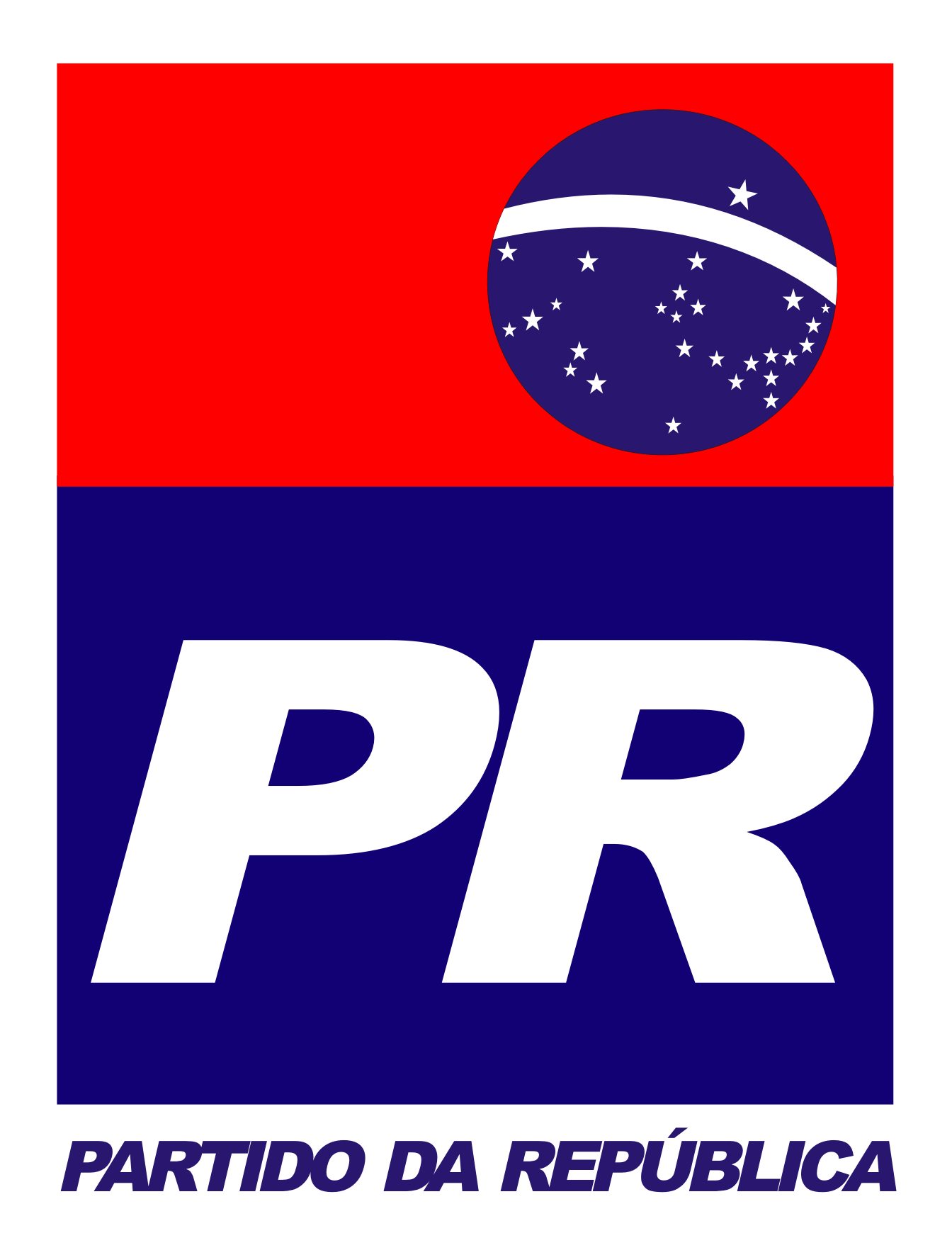 